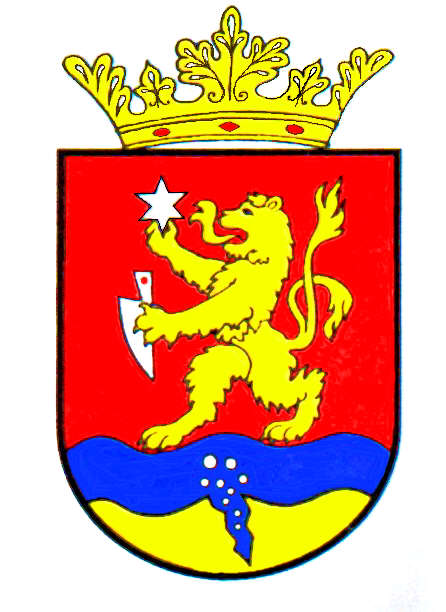   P O L G Á R M E S T E R           RÉPCELAKMeghívóRépcelak Város Önkormányzatának Képviselő-testülete 2019. január 31-én, csütörtökön 17.30 órakor ülést tart, melyre tisztelettel meghívom.Az ülés helye: Répcelaki Közös Önkormányzati Hivatal Tanácskozó teremAz 1-10. napirendi pontok anyagát csatoltan megküldöm.Répcelak, 2019. január 24.				  Szabó József 	   							             polgármester          Napirend          NapirendElőadó:Répcelak Város Önkormányzata 2019. évi költségvetésének első olvasataSzabó JózsefpolgármesterRépcelaki Művelődési Ház és Könyvtár alapító okiratának módosításaSzórádi EnikőigazgatóRépcelaki Művelődési Ház és Könyvtár szolgáltatási díjtételeinek módosításaSzórádi EnikőigazgatóRépcelaki Városüzemeltetési és Szolgáltató Nonprofit Kft. üzleti terveMolnárné Pap EdinaügyvezetőDöntés fiatal házasok otthonában való elhelyezésrőlSzabó JózsefpolgármesterDöntés urnafal és urnasír további kialakításáról, bővítésérőlSzabó JózsefpolgármesterÁltalános iskolai körzethatárok kijelölése a 2019/2020. tanévreSzabó JózsefpolgármesterÖnkormányzati tulajdonú földterületek bérbeadása és bérleti szerződések módosításaSzabó JózsefpolgármesterÖnkormányzati tulajdonú lakás értékesítéseSzabó JózsefpolgármesterOEP által finanszírozott szakrendeléseken résztvevő asszisztensek megbízási díjaSzabó Józsefpolgármester